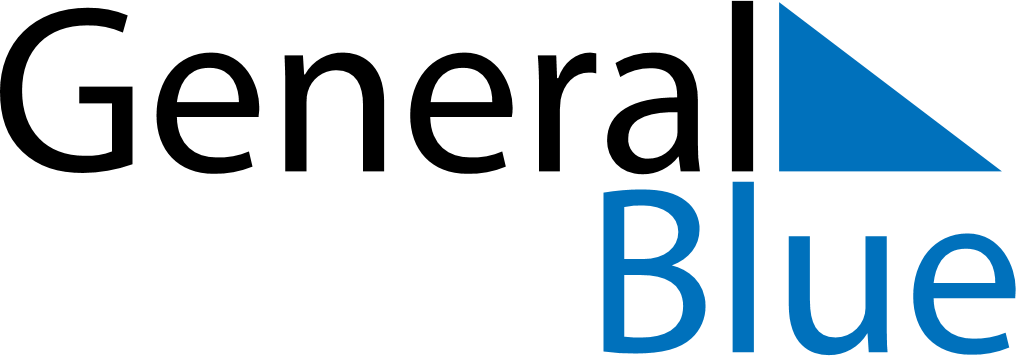 June 2024June 2024June 2024June 2024June 2024June 2024BruneiBruneiBruneiBruneiBruneiBruneiMondayTuesdayWednesdayThursdayFridaySaturdaySunday12345678910111213141516Feast of the Sacrifice (Eid al-Adha)1718192021222324252627282930NOTES